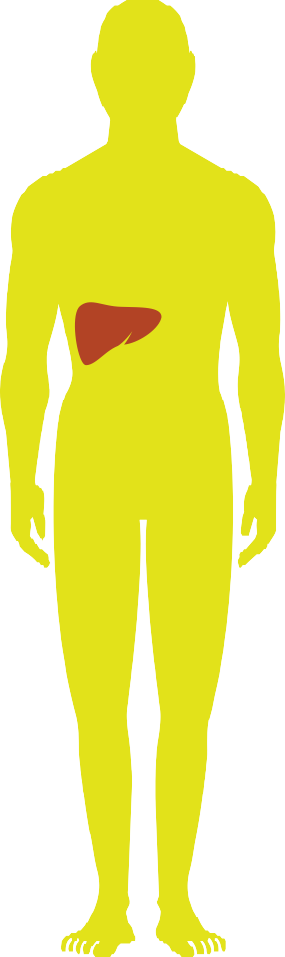 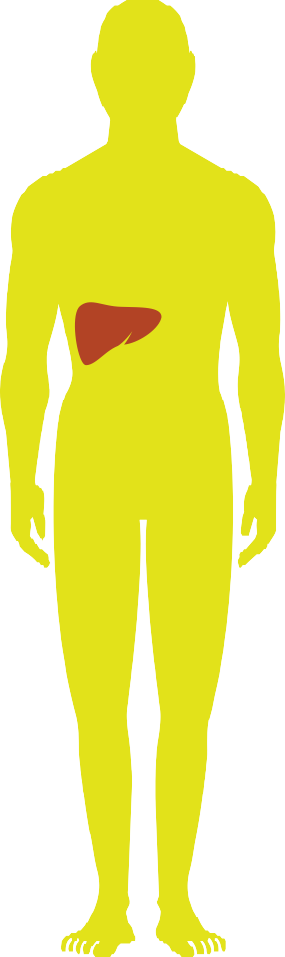 甲肝的症状有哪些？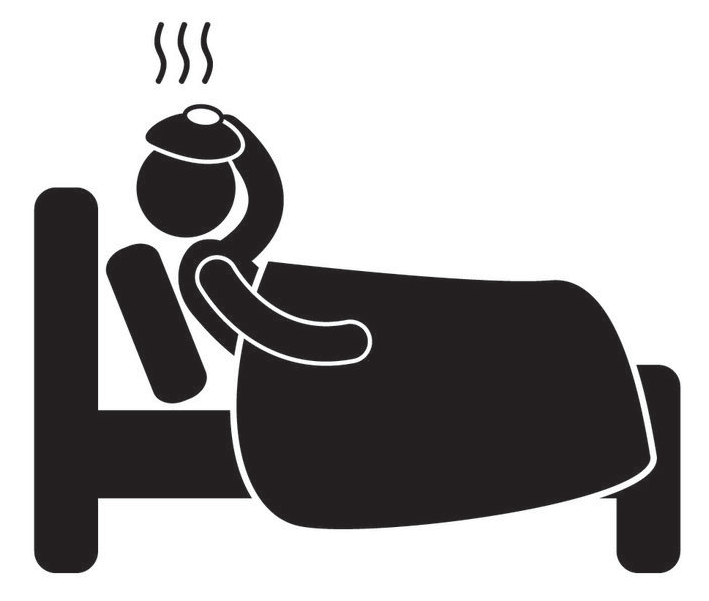 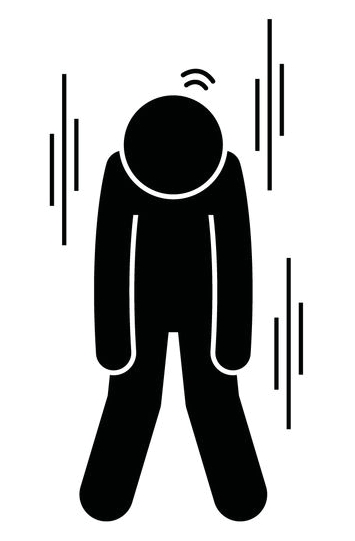 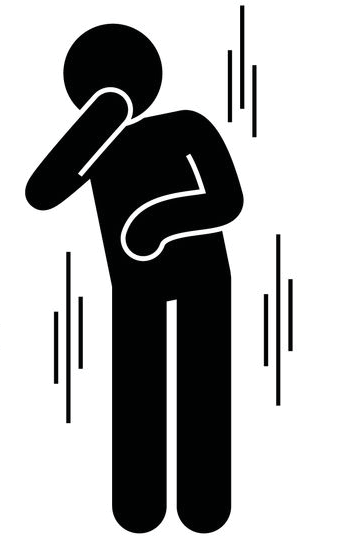 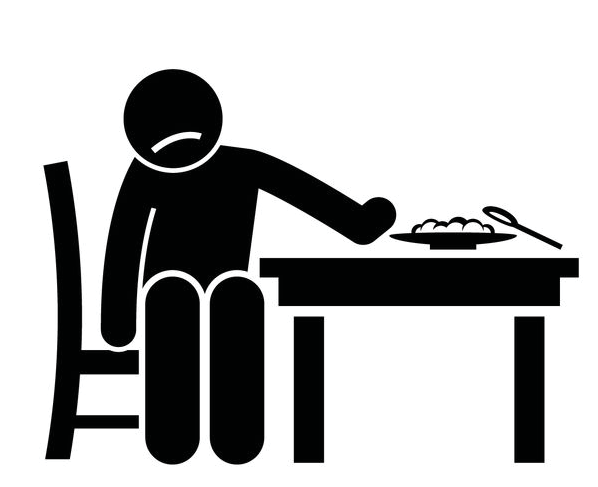 发烧疲劳	恶心食欲不振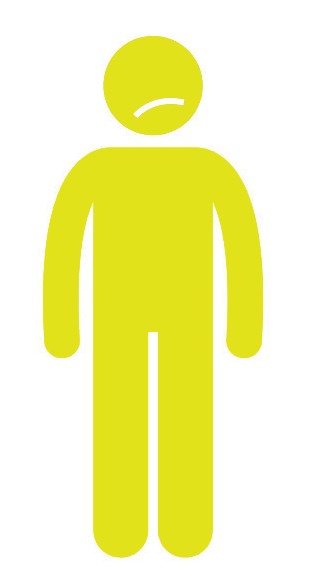 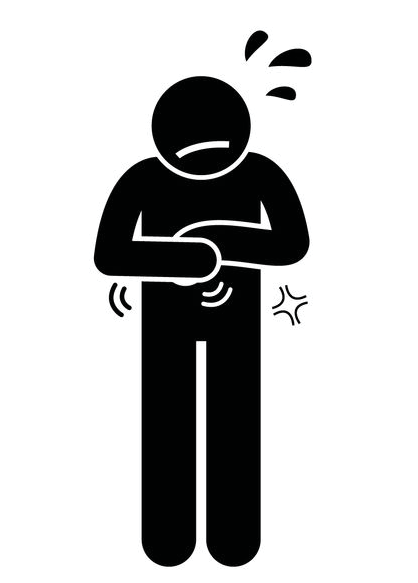 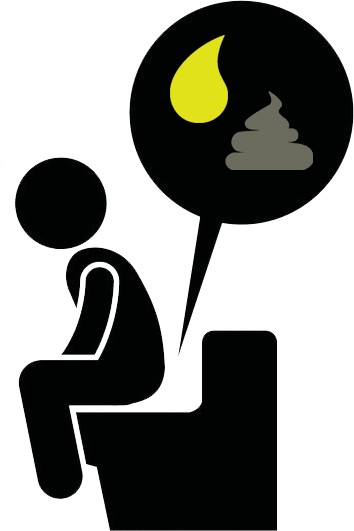 黄疸（皮肤
                       或眼睛发黄）胃痛呕吐	尿色变深，	土色大便，	腹泻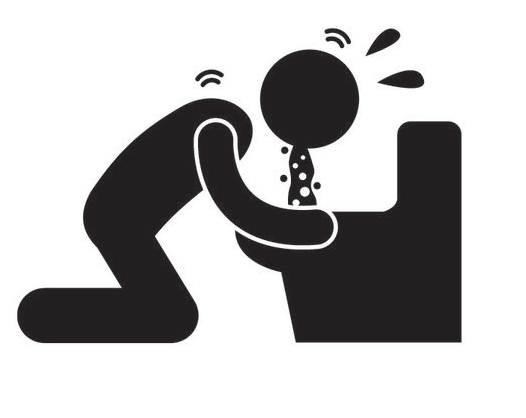 
                                                如果您认为您患上了甲型肝炎，请立即去看医生或者前往最近的急诊室接受治疗。